Colegio Sagrada Familia de Nazareth 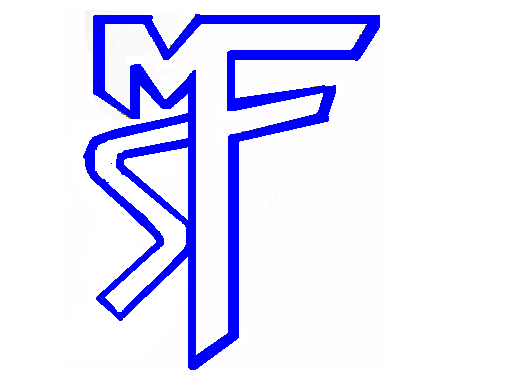 Importante: -En Mayo seguiremos con entrenamiento personal, para esto es necesario imprimir o completar el cuadro siguiente en un cuaderno personal. Serán 8 sesiones por ahora.-Controlar frecuencia cardiaca ANTES y DESPUES  de realizar los ejercicios.-Realiza 5 minutos de elongaciones una vez terminada la sesión de entrenamiento.-Puedes tomar agua antes, durante y después de la sesión.- Si tienes dudas puedes preguntar en nuestro foro del colegio (www.colegiosfnvalpo.cl) o escribirnos un correo a: e.rojas@colegiosfnvalpo.clCursoasignaturaobjetivomaterialesMes5to BásicoEducación Física y saludEjecutar actividades físicas de intensidad moderada a vigorosa que desarrollen la condición física por medio de la práctica de ejercicios de resistencia cardiovascular, fuerza, - Flexibilidad y velocidad, estableciendo metas de superación personal.Practicar actividades físicas en forma segura, demostrando la adquisición de hábitos de higiene, posturales y de vida saludable, como asearse después de realizar actividad física, utilizar una ropa distinta para la clase, mantener una correcta postura, hidratarse con agua antes, durante y después de la clase.-Solo espacio adecuado.-Música(opcional)MayoDíaDefinir HorarioACTIVIDAD:Tipo de entrenamientoDetalleTiempo de descansoMartes 5 de mayoMovilidad articular, mueve brazos en forma circular. Las piernas muévelas hacia adelante y atrás como péndulo.3 minutosMartes 5 de mayoJumping jacks, abre y cierra, piernas y brazos al mismo tiempo dando pequeños saltos. 30 segundosMartes 5 de mayoSentadillas, de pie, baja la cadera, doblando rodillas. Mientras baja coloca los brazos frente a ti y la cadera hacia atrás. No bajes más allá de la altura de tus rodillas. Haz el ejercicio lentamente y marcando el inicio y final del ejercicio.3x81 minutoJueves7 de mayoFlexión brazos, colócate estirado y boca abajo, manos apoyadas en el suelo y cerca de tus costillas. Extiende brazos y baja de forma controlada.3x61 minutoJueves7 de mayoRodillas arriba. Realiza saltos y en el mismo momento lleva las rodilla lo más cerca al pecho.1 minutoJueves7 de mayoPlancha con antebrazo. Colócate boca abajo y apóyate en los codos y punta de pie en el piso. Mirando hacia el horizonte, aguanta esta posición.20 segundos1 minutoJueves7 de mayoBurpees. Se divide en tres fases. Uno es saltar hacia arriba, dos cuando caigas coloca manos cerca de los pies y estira para atrás las piernas. Y tres vuelve las piernas adelante y repite el paso uno.2x41 minutoJueves7 de mayoSaltos alternados en peldaño. Con un pie toca un peldaño y con el otro pie el piso. Ahora dando pequeños saltos alterna los pies.3x201 minutoJueves7 de mayoAbdominales cortos.2x1030 segundosCompletar este cuadro en cuaderno personal (o imprimir hoja).Nombre:                                                                   curso:                              Fecha:Completar este cuadro en cuaderno personal (o imprimir hoja).Nombre:                                                                   curso:                              Fecha:Completar este cuadro en cuaderno personal (o imprimir hoja).Nombre:                                                                   curso:                              Fecha:Que hará el estudianteQue hará el apoderadoEvidencia/producto-Se pone la ropa adecuadaPara entrenamiento.SI           NO-Se asea después del entrenamiento.SI           NO-Se Hidrata antes, durante y/o después de sesión de entrenamiento.SI           NOAcompañará al estudiante en sesión de entrenamiento para:-Contar cantidad de ejercicios.-Tomar tiempos para control de frecuencia cardiaca y descansos.-Motivar al estudiante a realizar actividad física.Según escala de percepción de esfuerzo cómo te sientes una vez terminados los ejercicios (Encierra en un círculo)                                                          7        Muy agotado                                                  6          agotado                                           5         cansado                                  4       levemente cansado                         3        me siento acalorado                2    comienzo a entrar en calor    1    no estoy cansadoFrecuencia cardiaca en 15 segundos(multiplicar x 4)ANTES     _________                          DESPUES ___________